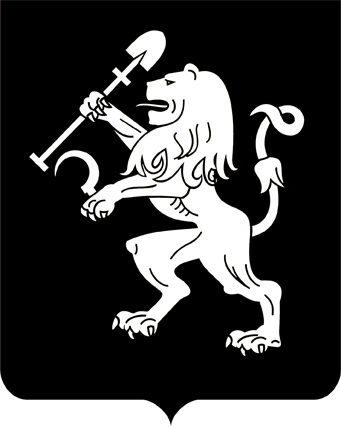 АДМИНИСТРАЦИЯ ГОРОДА КРАСНОЯРСКАПОСТАНОВЛЕНИЕО внесении изменения в постановление администрации города от 03.03.2023 № 142В соответствии с частью 4.8 статьи 37 Федерального закона                  от 21.07.2005 № 115-ФЗ «О концессионных соглашениях», руководствуясь статьями 41, 58, 59 Устава города Красноярска, ПОСТАНОВЛЯЮ:1. Внести изменение в пункт 2 постановления администрации                  города от 03.03.2023 № 142 «О возможности заключения концессионного соглашения на иных условиях», заменив слова «до 15.06.2023»                       словами «до 25.08.2023».2. Департаменту городского хозяйства администрации города направить копию настоящего постановления АО «Енисейская ТГК (ТГК-13)».3. Настоящее постановление опубликовать в газете «Городские новости» и разместить на официальном сайте администрации города.Глава города                                                                               В.А. Логинов09.06.2023№ 406